MargföldunartaflanLitaðu 2 sinnum töfluna  ( 2x töfluna)Bættu alltaf 2 við, þannig sérðu tvisvar sinnum töfluna. (það er líka hægt að hoppa um tvo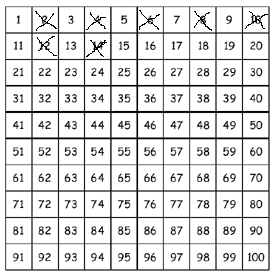 
                 1x2 =_________                           2x1 _________                
                  2x2 =_________                           2x2 _________
                  3x2 =_________                           2x3_________
                  4x2 =_________                           2x4_________
                  5x2 =_________                           2x5 _________
                  6x2 =_________                           2x6_________                
                  7x2 =_________                           2x7_________                 
                  8x2 =_________                           2x8 _________                 
                  9x2 =_________                           2x9 _________
                  10x2 =_________                          2x10 _________